T.C.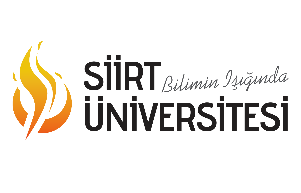 SİİRT ÜNİVERSİTESİİş Akış Süreç ÇizelgesiYayın Tarihi: 20.07.2018 Revize Tarihi: --GENEL SEKRETERLİK	Versiyon No: 0	İş Akış No: 35HAKEDİŞ İŞ AKIŞ SÜRECİ	Sorumlusu	Mevzuatlar/Dokümanlar4734 ve 4735 sayılı kanunla sözleşmeye bağlanmış hizmet alımlarına ilişkin ödemeyapılması için gerekli belgelerin (işin niteliğine göre) harcama birimine teslim edilir.*Yüklenici*Satın Alma Memuru*4734 sayılı Kanun*4735 sayılı Kanun*5018 Sayılı Kanun*Merkezi Yönetim Harcama Belgeleri Yönetmeliği*Fatura, Bordro, Puantaj vb.Hizmet İşleri Hakediş Raporu, Hakediş Raporu, Hakediş İcmal, Hakediş Özeti, Hizmet İşleri Kabul Tutanağı, Fiyat FarkıTutanağıTahakkuk birimine kontrol edilmesi için gönderilirÖdeme emri ve eki belgeler harcama yetkilisine tarafından onaylandı mı?*Satın Alma Memuru*Harcama Yetkilisi*Harcama BelgeleriYönetmeliği Standart Formları*4734 sayılı Kanun*5018 sayılı Kanun*Merkezi Yönetim Harcama Belgeleri Yönetmeliği*Hizmet Alımları Uygulama Yönetmeliği*Ödeme Emri Belgesi ve Ekleri*5018 sayılı Kanun*Merkezi Yönetim Harcama Belgeleri YönetmeliğiÖdeme Emri Belgesi tahakkuk teslim tutanağı düzenlenerek SGDB’na teslim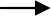 edilir.*Satın Alma Memuru